Pupil absence request for exceptional circumstances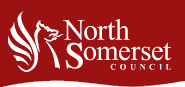 The Education (Pupil Registration) Regulations 2006, as amended 2013Head teachers may not grant any leave of absence to a pupil during term time unless there are exceptional circumstances. Parents do not have the automatic right to withdraw pupils from school and, in law, have to apply for permission in advance. The school will always want to discuss this with you personally.Exceptional circumstances are defined as exceptional significant family events or circumstances, which will be considered on a case by case basis, or forces personnel on leave from a foreign posting. The head teacher will consider every request individually, but circumstances which do not apply include:cheaper holidays in England and abroadfamily day tripsrelatives coming to visitvisiting family or friends that have different half term holidaysattending family weddings or visits to see family abroadYou are advised not to make any arrangements until your request has been considered by the school. If you withdraw your child without prior permission, you can be fined.Each parent of a child of compulsory school age whose attendance been unsatisfactory can be required to pay a penalty of £60 if paid within 21 days, or £120 if paid within 28 days. If you do not pay, you will be summonsed to appear in court for an offence under Section 444(1) Education Act 1996, which could result in a criminal conviction recorded against you. Courts have a wider range of sentencing options, including a maximum fine of up to £1000.Authorised officers have the discretion to issue a penalty notice without warning where the parent has chosen to take the child on leave during term time without authorisation, or evidence is subsequently found to suggest a child was away from school with the knowledge of the parent and does not meet any of the statutory defences:the child was absent for medical reasonsthe local education authority failed to provide transport when required to do sothe absences were due to religious observanceyou had permission from the school or there was an unavoidable causeSchool:      This school will not authorise the request for absence from school if your child’s attendance is below:      %Head teacher:      Class or tutor group:      I wish to apply for       (child’s name) to be authorised as being absent from school from       to       inclusive.The exceptional reason why the absence needs to be taken in term time is:Any siblings and schools they attend:Sibling:      School:      Sibling:      School:      Sibling:      School:      Sign and print name:      Date:      School use onlySpecify dates unauthorised:      Specify dates authorised:      Signature of head teacher:      Date:       A personal discussion with you is requested. Please contact:      Last academic year attendance:      %Current school attendance:      %